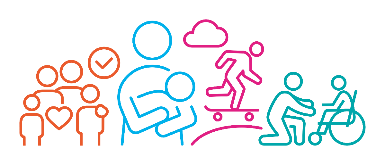 My Views - Key Stage 3,4 & 5+Child / Young Person’s DetailsChild / Young Person’s DetailsChild / Young Person’s DetailsChild / Young Person’s DetailsForename/sSurnamePreferred name DOBGenderPreferred LanguageEthnicityReligionHome AddressCurrent School / SettingYoung Person’s DetailsYoung Person’s DetailsYoung Person’s DetailsYoung Person’s DetailsForename/sSurnamePreferred name DOBGenderPreferred LanguageEthnicityReligionHome AddressCurrent Educational SettingDetails of anyone supporting youDetails of anyone supporting youDetails of anyone supporting youDetails of anyone supporting youDetails of anyone supporting youNameRelationship to youHome AddressTelephoneEmailDo you give this person consent to speak to SENAR about you Do you give this person consent to speak to SENAR about you YESYESNODo you give this person consent to speak to SENAR about you Do you give this person consent to speak to SENAR about you NameRelationship to youHome AddressTelephoneEmailDo you give this person consent to speak to SENAR about youDo you give this person consent to speak to SENAR about youYESYESNODo you give this person consent to speak to SENAR about youDo you give this person consent to speak to SENAR about youChild in Care (if applicable)Child in Care (if applicable)Child in Care (if applicable)Child in Care (if applicable)Are you a looked after child / a child in care?YESNOIf NO, please proceed to the next questionIf YES, please complete the questions below Are you a looked after child / a child in care?If NO, please proceed to the next questionIf YES, please complete the questions below To which Local AuthoritySocial Worker nameSocial Worker contact telephone numberSocial Worker email addressYour Story Please outline relevant background information Your Story Please outline relevant background information All About YouAll About YouWho do you live with?Who else do you have a close relationship with e.g. wider family, friends? What things do you like and what do you enjoy doing?Your Strengths & NeedsYour Strengths & NeedsWhat are you good at?What do you find difficult?Do you need any support to communicate with others?Do you have any health needs / diagnoses? Do these impact on your education?Do your difficulties impact you at home? Your EducationYour EducationWhat support do you receive in school or college?What things work well?What things haven’t worked well?What support do you feel you need?How do you need to be supported at school or college to be heard, understood, and stay safe and well?AspirationsAspirationsWhat do you want to do or be in the future?What is important to you now and in the future?What would you like to achieve by the end of your education? This may include what you’d like to do or be in the future including learning and employment, independent living, friendships and community, and keeping safe and healthyIs there any else you wish to tell us?What professionals are involved in supporting you?What professionals are involved in supporting you?What professionals are involved in supporting you?What professionals are involved in supporting you?What professionals are involved in supporting you?NameRoleServiceDate Last SeenContact Details Completed by Completed by Completed by Completed by Signed:Date:Has someone has helped you complete this form?YESNOIf yes, please record their name below and add their details in the “Details of anyone supporting you” box on page 1. Has someone has helped you complete this form?If yes, please record their name below and add their details in the “Details of anyone supporting you” box on page 1. Full Name (please print):Relationship to you:Parent/Foster Carer/Social Worker/Other (please state):Parent/Foster Carer/Social Worker/Other (please state):Parent/Foster Carer/Social Worker/Other (please state):Please complete this form and return within 6 weeks via email to SENAR@birmingham.gov.uk or via post to SEN Assessment & Review, PO Box 16289, Birmingham B2 2XNThe data and contact details you can provide in this document may be used by Birmingham Local Authority representatives to contact you (and anyone who you have consented to us speaking to) in relation to any and all aspects of the Education, Health and Care needs assessment process.Please complete this form and return within 6 weeks via email to SENAR@birmingham.gov.uk or via post to SEN Assessment & Review, PO Box 16289, Birmingham B2 2XNThe data and contact details you can provide in this document may be used by Birmingham Local Authority representatives to contact you (and anyone who you have consented to us speaking to) in relation to any and all aspects of the Education, Health and Care needs assessment process.Please complete this form and return within 6 weeks via email to SENAR@birmingham.gov.uk or via post to SEN Assessment & Review, PO Box 16289, Birmingham B2 2XNThe data and contact details you can provide in this document may be used by Birmingham Local Authority representatives to contact you (and anyone who you have consented to us speaking to) in relation to any and all aspects of the Education, Health and Care needs assessment process.Please complete this form and return within 6 weeks via email to SENAR@birmingham.gov.uk or via post to SEN Assessment & Review, PO Box 16289, Birmingham B2 2XNThe data and contact details you can provide in this document may be used by Birmingham Local Authority representatives to contact you (and anyone who you have consented to us speaking to) in relation to any and all aspects of the Education, Health and Care needs assessment process.